T1 cycle compound for cyclists and motorcyclists     v1.2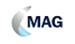 Access / egress requires a dedicated swipe card – please contact:Andrew.saunders@magairports.com             All users are required to sign a copy of this acceptance form in order to obtain an access card. By signing up to receive access to the cycle parking compound you agree to:Respect property within the secure area.Take care when entering and leaving, and when manoeuvring within the secure area.Keep to designated parking areas for cycles and motorbikes/scooters.Use the racks/rails for cycle locks provided – please do not leave locks on the floor or chained to the fence.Ensure that the gate is closed behind you, both on entry and exit and prevent “tailgating”.Report suspicious activity to GMP.Return the swipe card to Andy Saunders prior to your employment at Manchester Airport ceasing.Parking in this area is at the owner’s risk.Use a good quality lock to secure your bicycle / motorcycle.There will be a charge of £10 to replace lost or damaged cards.Your home postcode being used for the purposes of travel planning at the Airport.Please note that failure to comply with the above terms and conditions may lead to removal of access.Acceptance:		Please PRINT your name and contact details below:Forename:					Surname:Contact Telephone:				Home Postcode:Employer:					Airport ID Number:Signature:					Email Address:Motorcycle Registration:			MAG ONLY – Employee Number:(If applicable)Do you have access to a staff car park? 				Date / Signature: (If yes, please confirm the location).